1.pielikumsPriekules novada pašvaldības domes2015.gada 24.septembra sēdes protokolam Nr.14,1.§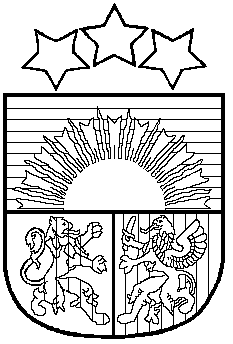 LATVIJAS REPUBLIKAPRIEKULES NOVADA PAŠVALDĪBAS DOMEReģistrācijas Nr. , Saules iela 1, Priekule, Priekules novads, LV-3434, tālrunis , fakss 63497937, e-pasts: dome@priekulesnovads.lvLĒMUMSPriekulē2015.gada 24.septembrī                                                                                                 Nr.141.§Par Priekules novada domes deputātu Vaclovu Kadaģi	Pamatojoties uz „Republikas pilsētas domes un novada domes vēlēšanu likuma” 43.panta 1.daļu “(1) Ja ievēlētais domes deputāts miris, atteicies vai citu iemeslu dēļ zaudējis vai nolicis savu mandātu, viņa vietā stājas nākamais kandidāts no tā paša kandidātu saraksta, no kura bija ievēlēts iepriekšējais deputāts”un „Republikas pilsētas domes un novada domes deputāta statusa likuma” 2.panta 1.daļu “Deputāta pilnvaras sākas ar jaunievēlētās domes pirmās sēdes dienu vai ar brīdi, kad Republikas pilsētas domes un novada domes vēlēšanu likuma 43.pantā noteiktajā kārtībā iepriekšējā deputāta vietā stājas nākamais kandidāts no attiecīgā saraksta”.Deputāte A.Binfelde ir mirusi.Deputātes vietā stājas nākamais kandidāts no attiecīgā saraksta.Saskaņā ar Priekules novada vēlēšanu komisijas 21.09.2015. lēmumu (sēdes protokols Nr.1, Punkts 1.) deputātu kandidāts Vaclovs Kadaģis ir uzaicināms pildīt Priekules novada pašvaldības domes deputāta pienākumus.Priekules novada pašvaldības domes deputāta pienākumus ir uzsācis pildīt Vaclovs Kadaģis.Vaclovs Kadaģis darbosies Veselības un sociālo jautājumu pastāvīgajā komitejā.Pamatojoties uz likuma „Par pašvaldībām” 21.panta 1.daļas 10.punktu, dome ievēlē pastāvīgo komiteju locekļus.Atklāti balsojot PAR - 12 deputāti (Vija Jablonska, Inita Rubeze, Inese Kuduma, Rigonda Džeriņa, Andis Eveliņš, Mārtiņš Mikāls, Ainars Cīrulis, Ilgonis Šteins, Arta Brauna, Tatjana Ešenvalde, Gražina Ķervija, Vaclovs Kadaģis); PRET -  nav; ATTURAS -  nav; Priekules novada pašvaldības dome NOLEMJ:Ievēlēt Priekules novada pašvaldības domes deputātu Vaclovu Kadaģi par veselības un sociālo jautājumu pastāvīgās komitejas locekli.Pašvaldības domes priekšsēdētāja    				                          V.Jablonska